УКРАЇНАПОЧАЇВСЬКА  МІСЬКА  РАДАВИКОНАВЧИЙ КОМІТЕТР І Ш Е Н Н Явід    лютого 2022 року                                                                       № проєктПро виділення одноразовоїгрошової допомоги гр. Плетюк О.А.              Розглянувши заяву жительки с. Затишшя, вул. Зелена, 41 гр. Плетюк Олександри Андріївни,   яка просить виділити одноразову грошову допомогу на лікування онкологічного захворювання та керуючись Законом України «Про місцеве самоврядування в Україні», Положенням про надання одноразової адресної матеріальної допомоги малозабезпеченим верствам населення Почаївської міської територіальної громади, які опинилися в складних життєвих обставинах, затвердженого рішенням виконавчого комітету № 164 від 19 жовтня 2016 року,  на виконання Програми «Турбота»  виконавчий комітет міської ради                                                     В и р і ш и в:Виділити одноразову грошову допомогу гр. Плетюк Олександрі Андріївні в   розмірі 2000 (дві тисячі)  гривень.Відділу бухгалтерського обліку та звітності міської ради перерахувати гр. Плетюк Олександрі Андріївні одноразову грошову  допомогу.Віктор Лівінюк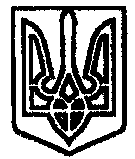 